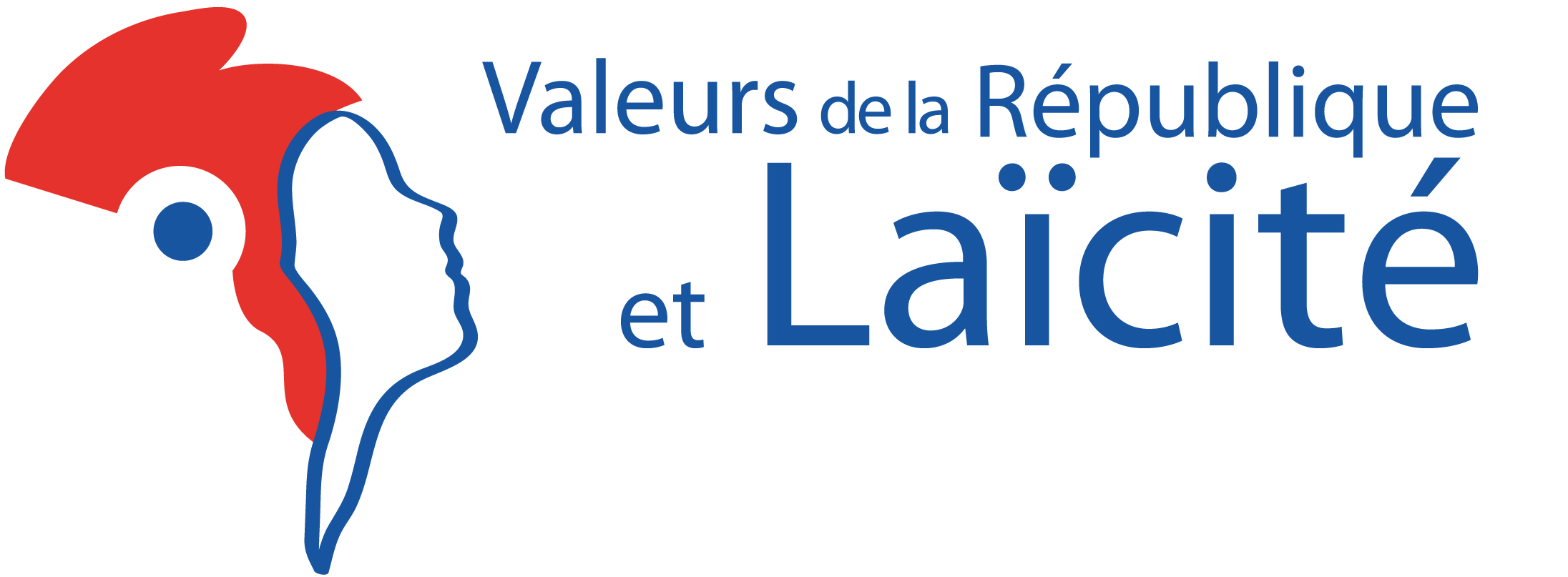 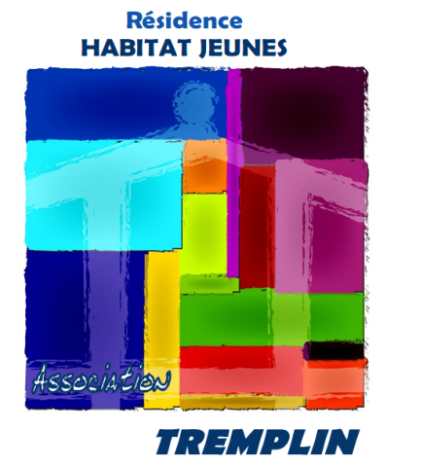 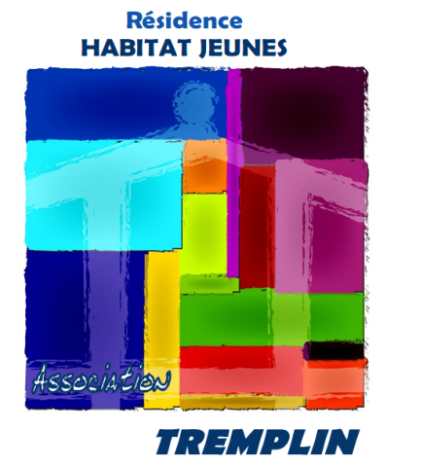 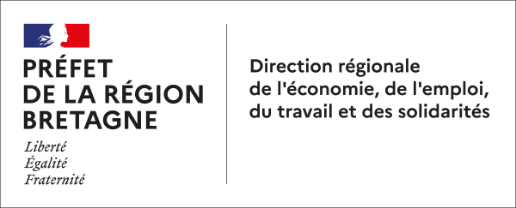 Formations "Valeurs de la République et laïcité"Formulaire d'inscription individuelNOM ET PRÉNOM DU STAGIAIRE CANDIDAT À LA FORMATION : ………………………………………………………………………………………………………………………………………….................ADRESSE PERSONNELLE (pour l'envoi postal de l'attestation de formation) : Rue / Lieu-dit : 	……………………………………………………………………………………………………………………………..Code postal :	……………………………………………………………………………………………………………………………..Ville :		……………………………………………………………………………………………………………………………..CONTACT :Téléphone : 	……………………………………………………………………………………………………………………………..E-mail (pour l'envoi de la convocation et du livret du stagiaire en version numérique) : ………………………………………………….……………. @ …………………………………STRUCTURE :Nom : 		…………………………………………………………………………………………………………………………….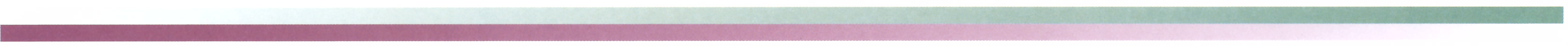 Rue / Lieu-dit : 	…………………………………………………………………………………………………………………………….Code postal : 	…………………………………………………………………………………………………………………………….Ville : 		…………………………………………………………………………………………………………………………….FONCTION ET STATUT DANS LE CADRE DE CETTE STRUCTURE :Fonction : ……………………………………………………………………………………………………………………………………….Statut : 	 Salarié 	 Bénévole 	 Autres (précisez) : …………………………………………………PARTICIPERA À LA FORMATION « VALEURS DE LA REPUBLIQUE ET LAÏCITE » DU (cochez la date de votre choix) : 22 et 23 février 2024 (complet) 18 et 19 avril 2024 27 et 28 juin 2024Si vous souhaitez devenir formateur du plan national « Valeur de la République et laïcité », vous pouvez également vous inscrire à l’une des formations de formateurs suivantes (cochez la date de votre choix) :En cas d’annulation, merci de nous prévenir dans les meilleurs délais.Ce formulaire est à renvoyer par courrier postal ou par mail à l'adresse de contact figurant ci-dessous.Bertrand LECORNUDirecteur de l'Association TREMPLIN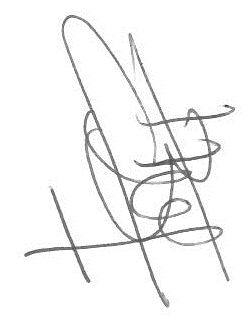 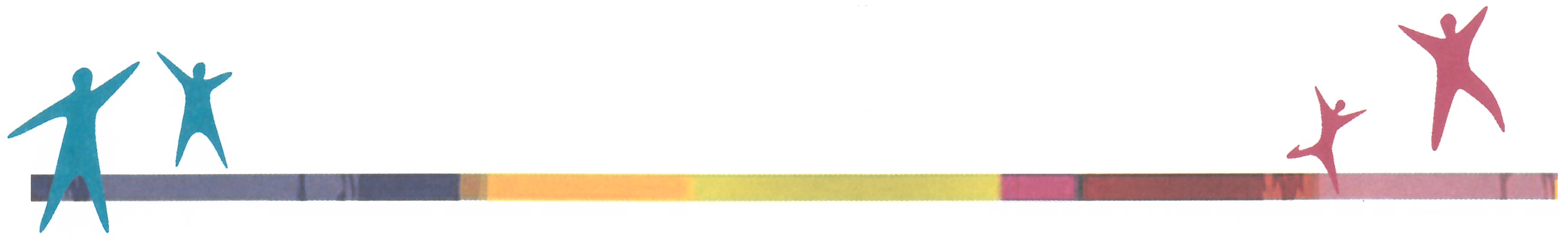 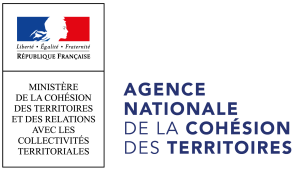 